Catholic Church of Sts. Peter and Paul, Northfields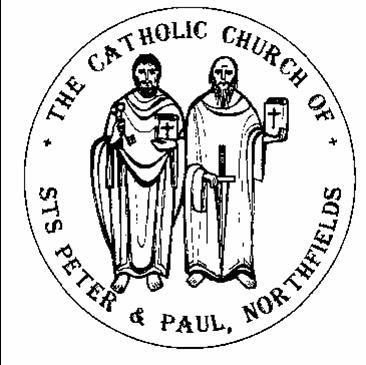 38, Camborne Avenue, Ealing, London, W13 9QZ.  Tel. 020 8567 5421e-mail: northfields@rcdow.org.uk; website: http://parish.rcdow.org.uk/northfieldsFacebook page: https://fb.me\38camborneavenueParish Priest: Fr. Jim Duffy; Parish Deacon Rev Andrew GoodallPastoral Assistant: Anna Maria Dupelycz; Parish Administrator: Rosa BamburyAlternative Number: 07787 048144 (Anna); northfieldscat@rcdow.org.uk  Office Opening Hours Mon – Weds.& Fri, 10am – 2.00pm.  Closed Thursdays.Sacraments and Devotions:  Suspended until further notice.Psalter Week 2____________________________________________________________________________________________________2nd Sunday of Advent Year CSunday 5th December 2021  ____________________________________________________________________________________________________Readings:This Week (2nd Sunday of Advent Year C) Baruch 5:1-9; Ps 125, Philippians 1:4-6; Luke 3:1-6Week (3rd Sunday of Advent Year C) Zephaniah 3:14-18; Ps 12:2-6, Philippians 4:4-7; Luke 3:10-18_________________________________________________________________________________________________Reflection from Fr. Hilary: Love IncarnateIt was St Francis of Assisi who gave us the crib at Christmas.  Did you know that?  That was 800 years ago.  There is something beautiful about it.  But we shouldn’t have a sentimental or shallow approach to the crib but a profound one.  In what way?  By trying to realise the mindboggling fact of God the Son becoming human.  By this fact Jesus is telling us that it’s good to be human, it’s good to be on planet Earth, it’s good to be composed of flesh and blood, it’s good to have emotions.  It shows that God loves matter, the material in life.  After all the whole material universe is his creation.  The word ‘Incarnation’ comes from the Latin word ‘caro’ meaning flesh. Simply put, the Lord became human.  Our bodies like his are a special part of material creation. So we mustn’t stop at just thinking of Our Lord entering humanity 2,000 years ago.  We must concentrate instead on the fact that he craves to be continually born – to be born ever more deeply in the lives of every human being now and to the end of time.  Yes, nothing less must occupy our whole outlook, our painstaking efforts, our enthusiasm, our joy.  It must pre-occupy us.The whole of humanity, the whole of material creation must continually be deeply affected and enriched – not hindering God entering his world in such a humble and stupendous way.Please keepRest in Peace   We pray for the repose of the soul of : -Gertrude (Gertie) Martin whose requiem will be celebrated on Friday10th December at 10.30am. The Mass for Liam Callaghan has moved to 31st December. This Mass will replace the normal Mass of the day.  There will be no Exposition.Advent  Exposition of the Blessed Sacrament will take place on Mon, Weds and Friday mornings, from  8.15am, unless there is a funeral.  See poster for other events for preparing for Christmas.Readers for Christmas Services    For all services either please sign up on the lists in the sacristy or contact Anna via e-mail (northfieldscat@rcdow.org.uk) 1. Carol Service    Parishioners of any age are invited to volunteer to read at the Carol Service on Sunday 19th December, 3.30pm in the Church.  More details next week.  Helpers needed to serve refreshments after the service.2. Children’s and Family Mass Christmas Eve    This year the gospel will be part read not dramatized.  Nevertheless, children are invited to come to Mass dressed up as characters from the Nativity story.  There will be an initial meeting on Tues 14th Dec., at 4.30pm in the church.Liturgical Ministries: a) Altar Servers  Recruitment of new servers is ongoing.  Please contact Deacon Andrew (andrewgoodall@rcdow.org.uk).  Training session in the church for new and any existing servers who would like a refresher, Tues, 7th Dec., 6.30pm.b) Music Ministry:  has resumed at 10.00am and 11.30am Masses.  Rehearsals in the church:  for 10.00am Mass: none this week; 11.30am Mass: this week Tuesday, 8.00pm.  Carol Service: Additional singers and musicians welcome to be involved. Some people are unable to commit to rehearsals, but if you would still like to be involved, please contact Antoinette on 07780 618 148 for further information.’c) Stewards  For weekends, it is hoped that this develops into the resurgence of a ministry of welcome.  Please consider if you and/or your family would like to be involved in this important role.Sixth Form, Nursery and Reception  Fr Jim will be available to sign CCPs on Mon 6th Dec between 10.30-12 noon and Weds. 8th Dec  4.30pm – 6.00pm. More dates to follow in January 2022.  No appointment needed.  Should you require copy baptism certificates, please contact Rosa via e-mail.Mount Carmel Nursery & Reception   Full time Nursery places and Reception are available for September 2022.  Deadline for Nursery applications is 10th December 2021, Reception 15th January 2022.  Application information is all on the school website https://www.mountcarmel.ealing.sch.uk/admissions/ Masses this WeekSunday 5th December (2nd Sunday of Advent Year C)						Thursday 9th December 	(St Juan Diego Cuauhtlatoatzin)(Sat.) 6.00pm Ann Teahan (LD)																No Mass											 8.30am 	William Casey (Ann.)																												10.00am Peter Riddle (LD.)														Friday 10th December (Blessed Virgin Mary of Loreto)11.30am Roland Wijesinghe (10th Ann.)										 10.30am	 Funeral Gertrude (Gertie) Martin RIP		 6.00pm	Dick Kilkelly (Get Well.)																																																	Saturday 11th December	(St Damasus I)Monday 6th December	(St Nicholas)													No Morning Mass					 9.30am	Christy Eileen Crenim (Ann.)																																																	Sunday 12th December (3rd Sunday of Advent Year C)Tuesday7th December (St Ambrose)										(Sat.) 6.00pm	Ann Teahan (LD.)						 6.00pm William, Hannah and Denis Reen (Ann.)							 8.30am Marcel Carlos Rodrigues (Ann.)																										10.00am Martin & Bridget McInerney (Ann.)			Wednesday 8th December	(Immaculate Concepiton of BVM)				11.30am Peter O’Sullivan (Ann.)				 9.30am Tony D’Souza (RIP)		 								 			6.00pm	Peter Fernandes (Ann.) 						Prayers for the Sick    We pray for those suffering from illness and their carers:, , Nina Roldan, Doreen Foley, Vera Zunzic, Anna Keane, Barbara Lennon Snr, Teresa Hartnett, Stephania Pullin, Geraldine Davison, Michael Davison, Sylvia O’Connor, Dave Mortby, Cerys Edwards, Andrew Chandiram, Ivan Mahon-Smith, Kathleen Walsh, Donna O’Hagan, Ann Hagan, Alan Worman. Sankar Ghosh, Margaret Adu, Therese Biks, Shantha Kumari, Sagundala Devi, Victor Young. Ernst Barroclough, Kathleen & Patsy O’Donoghue. Our Lady, help of the Sick, pray for us.Prayers for those Recently Deceased and Anniversaries    We pray for the repose of the soul of, Suzanne Reilly, John Zielinski, Gertie Martin, Martin Corley, Ann Teahan,, and Peter Riddle and those whose anniversaries occur around this time including, Mary Tully, Tony D’Sousa, William Casey, Roland Wijesinghe, Marcel Carlos Rodrigues, Hannah and Denis Reen, Peter O’Sullivan, Peter Fernandes and Martin and Bridget McInerney.  May their souls and the souls of all the faithful departed through the mercy of God rest in peace.  AmenCatechetics (Sacramental Preparation)  Contact Anna initially on northfieldscat@rcdow.org.uk or 07787 048144 with enquiries and queries.  Please include a mobile/phone number with your e-mail enquiry.Infant Baptism    Participation in a short preparation course is required before celebrating the sacrament.  For more information, please contact Anna preferably by e-mail initially.  The next course will take place in January.First Communion   Children’s session 1st December. via Zoom.  This week ‘Peter’ Group.Confirmation   Sessions for candidates: today, ‘Fruits’ group; 5th Dec ‘Fruits’ group, hopefully in person in the hall, tbc.  Wanting to Know More about Being Catholic? (RCIA)    Please contact Anna before attending.  Sessions continue on Weds. 1st Dec., 8.00pm for those already on the journey, offered in person and on Zoom.  Charity Fundraiser Night  Sat. 11th December –in the church hall.  Food, bar, live music all in aid of EHID, Acton Homeless and Vincent de Paul, 7.00-7.30pm until 11.30pm.  Tickets £10, available after all masses this weekend from Steve Dempsey.  All tickets purchased automatically entered into a raffle for a Luxury Hamper!!Synod 2023  All members of the local community are invited to share their thoughts and experiences in a variety of ways around the themes of communion, participation and mission in the coming weeks, and to come together to discern what God is saying to us. The reps for Northfields are Joseph Lo and Roisin Sullens.Please continue to pray for the process by taking a prayer card home and praying for us all to be open to the Holy Spirit. For general information and resources go to the diocesan synod webpage https://rcdow.org.uk/synod Parish Listening Event 7.30pm, Wednesday, 8 December, Parish Hall, to which all will be welcome.  Participants are encouraged to spend time with the Participant Guide (available at the back of the church as well as on the diocesan synod webpage) beforehand.‘Share Your Thoughts’  There is a box at the back of the church to post completed Share Your Thoughts sheets. Further physical copies are available; an online version is available using this link: https://forms.gle/7QD6intj6fEfTcE18, also accessible using the QR code on the posters.  We have some responses already: thank you.Hosting small group conversations  To reach out further into the community, you are encouraged to hold small group listening meetings in the coming weeks with your friends, family and contacts who are willing to participate. Spend time with the Participant Guide, pencil times in diaries and feed your observations back using the box at the back of the church. You may find the documents Hosting a simple one-to-one or small group conversation and Listening Deeply particularly useful.  The Participant Guide could also be given out beforehand to those coming to your meetings, too.‘Listening Wall’  Visit the listening wall on the side of the church to post your thoughts and reflections to the questions and read others’!We are needing help to co-organise and support the listening event and the wider parish programme during this period.  Please register interest and any other queries by contacting the parish team or the reps.  It has been great hearing interest and ideas from the parishioners, and we look forward to hearing more!  Thank you for your generosity and continued support.Fr Damien 2nd Collection – Fr Damien has been visiting our parish from Africa for many years and will be familiar to a lot of you.  Unfortunately, due to the pandemic he has been unable to come over to the UK and also unable to raise any money for his parish and home.  We will be having a 2nd collection next week to be able to send some much needed funding to Fr Damien and his parish.Safeguarding  The Parish reps are Susie Worthington, northfieldssg2@safeguardrcdow.org.uk and Tracy Paterson northfieldssg1@safeguardrcdow.org.uk. 